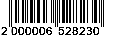 ЭНЕРГОСЕРВИСНЫЙ ДОГОВОР  №г. Краснодар		       				                                         «___»__________20__г.Акционерное общество  «НЭСК-электросети», именуемое в дальнейшем «Заказчик», в лице генерального директора Краснянской О.И., действующего на основании Устава, с одной стороны, и ___________________________________________________________________________________, (указать организационно-правовую форму, наименование контрагента, либо ФИО индивидуального предпринимателя, номер записи в ЕГРИП),именуемое в дальнейшем «Энергосервисная компания» (ЭСК)», в лице ___________________________________________________________________________________,                             (указать ФИО лица действующего от имени контрагента) действующего на основании __________________________________________, с другой стороны,                                  (указать наименование и реквизиты документов, подтверждающих полномочия)вместе именуемые «Стороны», заключили настоящий энергосервисный договор, далее «Договор», о нижеследующем:ОСНОВНЫЕ ПОНЯТИЯ И ОПРЕДЕЛЕНИЯ, ИСПОЛЬЗУЕМЫЕ В ДОГОВОРЕ1.1. Энергоэффективные мероприятия - осуществление ЭСК действий (оказание услуг), направленных на энергосбережение и повышение энергетической эффективности использования энергетических ресурсов на объектах электросетевого комплекса Заказчика.Энергоэффективные мероприятия включают в себя:1.1.1.	Предпроектное  обследование объекта;1.1.2.	Разработку и согласование с Заказчиком проектной документации;1.1.3.	Строительно-монтажные работы, в соответствии с разработанной проектной документацией по установке оборудования на объектах Заказчика (в том числе, при необходимости, проведение реконструкции вводных проводов к энергопринимающим устройствам потребителей);1.1.4.	Пусконаладочные работы, в том числе:•	Настройка и конфигурирование специализированных устройств сбора и передачи данных (далее – УСПД), вспомогательного оборудования;•	Настройка и конфигурирование каналов связи;•	Настройка и конфигурирование системного и специализированного программного обеспечения (далее - ПО) на автоматизированном рабочем месте (далее -АРМ) Заказчика;•	Обучение персонала;•	Занесение информации об установленных у абонентов приборах учета в специализированное ПО с привязкой к лицевым счетам, адресам потребителей и ТП. •	Наладка опроса приборов учета в автоматическом режиме и проведение не менее пяти циклов опроса с результатами не ниже 95%.После окончания строительно-монтажных и пусконаладочных работ, в течение 30-ти дней, осуществляется опытная эксплуатация. Расчетный период – срок, который равен календарному месяцу, в течении которого производится учет объемов потребленной электроэнергии и расчет экономии расходов Заказчика от  реализованных энергоэффективных мероприятий; Опытная эксплуатация -  комплексные испытания всего установленного оборудования и ввод его в эксплуатацию. Опытная эксплуатация начинается с даты подписания сторонами Перечня установленного оборудования (приложение к Акту выполненных энергоэффективных мероприятий по объекту (Приложение №10)).  Перечень установленного оборудования – перечень оборудования, установка которого предусмотрена проектной документацией по установке оборудования на объектах Заказчика для  реализации  Энергоэффективных мероприятий. Перечень установленного оборудования формируется ЭСК и подписывается сторонами после окончания  строительно-монтажных и пусконаладочных работ. (Приложение к Акту выполненных энергоэффективных мероприятий по объекту Приложение №10). Промышленная эксплуатация – эксплуатация оборудования после окончания  опытной эксплуатации и подписания Акта выполненных энергоэффективных мероприятий по объекту (Приложение №10). Срок промышленной эксплуатации составляет не менее 30 календарных дней и продолжается до начала первого расчетного периода.  Акт выполненных энергоэффективных мероприятий по объекту – подписывается сторонами по истечении 30-дневного срока опытной эксплуатации  при условии выполнения строительно-монтажных и пусконаладочных работ в полном объеме.  (Приложение №10) Акт выполненных энергоэффективных мероприятий по договору – подписывается сторонами по окончании срока действия договора, согласно раздела 8 настоящего договора.  (Приложение №11) Потребитель - потребитель электрической энергии, приобретающий электрическую энергию (мощность) для собственных бытовых и (или) производственных нужд;Акт расчета экономии расходов Заказчика – акт, в котором рассчитывается и указывается величина ежемесячной экономии Заказчика в денежном выражении и соответствующий ей размер оплаты за реализованные энергоэффективные мероприятия, причитающийся к выплате ЭСК по каждому объекту. Проект акта готовится Заказчиком в течение 5 рабочих дней по истечении каждого расчетного периода и согласовывается Исполнителем в течение 5 рабочих дней с даты получения. (Приложение № 7). Перечень объектов Заказчика, включенных в договор -  перечень задействованных объектов Заказчика на которых реализуются энергоэффективные мероприятия. Перечень формируется Подрядчиком и подписывается сторонами при разработке и согласовании с Заказчиком проектной документации (Приложение № 8).Исполнительная и техническая документация – формируется ЭСК. Исполнительная документация предоставляется Заказчику  вместе с Актом выполненных энергоэффективных мероприятий по объекту, и включает в себя отчетные материалы по выполнению проекта. Техническая документация предоставляется Заказчику в течение 15 (рабочих) дней  после истечения срока исполнения Договора.  1.12. Расходы Заказчика - расходы Заказчика на покупку электрической энергии в целях компенсации сверхнормативных объемов потерь в электрических сетях Заказчика.1.13. Оборудование – совокупность аппаратов, устройств, поставляемое ЭСК комплектно, включающее в себя счетчики электрической энергии, устройства считывания счетчиков, устройства передачи данных (УСПД), корпусы для щитов низкого напряжения, программное обеспечение, автоматические выключатели, антенны, коробки испытательные, всенаправленные антенны, трансформаторы тока, самонесущий изолированный провод (СИП), арматура для монтажа СИП, кабельная продукция, крепежные материалы и т.д.1.14. Объект электросетевого комплекса Заказчика - трансформаторная подстанция (ТП) 10(6)/0,4 кВ, воздушные и кабальные линии  электропередач 0.4 кВ отходящие от ТП, вводные провода 0.2-0.4 кВ, соединяющие энергопринимающие устройства потребителей электрической энергии (физических и юридических лиц) с линиями электропередач 0.4 кВ Заказчика. 1.15. Энергопринимающие устройства потребителя - находящиеся у потребителя аппараты, агрегаты, механизмы, устройства и иное оборудование (или их комплекс), предназначенные для преобразования электрической энергии в другой вид энергии в целях использования (потребления) и имеющие между собой электрические связи.1.16. Цена договора – это денежные средства, которые ЭСК получит от Заказчика за надлежащие исполнение обязательств по настоящему Договору. 1.17. Точки учета – это приборы учета электроэнергии потребителей и технический учет, уставленные в согласованных с Заказчиком местах расположения.                                                  2.ПРЕДМЕТ И ЦЕЛЬ ДОГОВОРАВ рамках настоящего Договора ЭСК осуществляет действия (оказывает услуги), направленные на энергосбережение и повышение энергетической эффективности использования Заказчиком энергетических ресурсов путем осуществления энергоэффективных мероприятий на объектах Заказчика, а  Заказчик оплачивает услуги ЭСК в рамках реализации энергоэффективных мероприятий за счет средств, полученных от экономии расходов на компенсацию потерь электроэнергии). Оборудование, установленное ЭСК в рамках осуществления энергоэффективных мероприятий, переходит в собственность Заказчика в порядке, установленном настоящим Договором. Перечень объектов Заказчика, включенных в Договор, указан в Приложении №8. Цель настоящего Договора заключается в выявлении и снижении расхода потерь электроэнергии при ее передаче в электрических сетях Заказчика и экономии за счет этого расходов Заказчика при осуществлении им основного вида деятельности – оказание услуг по передаче электрической энергии.Объем экономии электрической энергии в результате реализации ЭСК энергоэффективных мероприятий на объектах Заказчика составляет 9 774 791кВт.ч. и определен на основании «Расчета объема экономии электроэнергии по Договору» (Приложение № 4 к настоящему Договору).Перечень оборудования, необходимого к установке на объекты Заказчика в рамках выполнения энергоэффективных мероприятий указывается в Техническом задании (Приложение №14 - является неотъемлемой частью настоящего Договора). Перечень установленного оборудования, будет согласован Сторонами, после окончания выполнения строительно-монтажных работ (1.1.3 настоящего Договора) по форме, согласно Приложению № 5 к настоящему Договору. Оплату энергоэффективных мероприятий, выполняемых ЭСК по настоящему Договору, Заказчик будет осуществлять за счет экономии своих расходов, определенных на основании «Методики расчета размера экономии расходов Заказчика» (Приложение № 1 к настоящему Договору).Услуги в рамках настоящего Договора оказываются/выполняются силами и средствами ЭСК. Все используемые ЭСК при выполнении настоящего Договора материалы, оборудование должны быть промаркированы и иметь соответствующие сертификаты, технические паспорта и другие необходимые документы (техническая документация).	ЭСК вправе привлекать субподрядные организации, уведомив Заказчика заблаговременно для обеспечения допуска на объекты выполненных работ. Все услуги в рамках настоящего Договора должны выполняться в соответствии с требованиями действующего законодательства РФ, нормативными требованиями строительных норм и правил РФ (СНиП), государственными стандартами РФ  (ГОСТ), руководящими документами системы (РДС), техническими условиями (ТУ), иными нормами и правилами, предусмотренными действующим законодательством РФ. 3. РЕАЛИЗАЦИЯ ЭНЕРГОЭФФЕКТИВНЫХ МЕРОПРИЯТИЙ3.1. ЭСК обязана приступить к реализации энергоэффективных мероприятий, предусмотренных настоящим Договором после подтверждения Заказчиком готовности обеспечить допуск на объекты выполнения работ, в соответствии с согласованным сторонами Календарным планом выполнения энергоэффективных мероприятий (Приложение № 9 к настоящему Договору) и Техническим заданием, которое является неотъемлемой частью настоящего Договора (Приложение № 14). 3.2. Реализация выполнения энергоэффективных мероприятий должна осуществляться последовательно, в очередности, предусмотренной Календарным планом выполнения энергоэффективных мероприятий. Начало выполнения мероприятий на очередном объекте должно следовать за полным окончанием оказания услуг по предыдущему объекту с оформлением Акта выполненных энергоэффективных мероприятий по объекту, по форме, согласованной Сторонами в Приложении № 10 к настоящему Договору с приложением Перечня  установленного на объекте оборудования по форме, согласованной Сторонами в Приложении № 5 к настоящему Договору.ЭСК обязана письменно уведомлять Заказчика в срок, не позднее, чем за 3 рабочих дня после завершения энергоэффективных мероприятий по каждому объекту отдельно, в том числе о завершении энергоэффективных мероприятий по всему Договору. ЭСК обязана предоставлять Заказчику для рассмотрения и подписания два экземпляра Акта выполненных энергоэффективных мероприятий по объекту (по форме, согласно Приложению № 10) и исполнительную документацию по представляемому объекту, в соответствии с Перечнем исполнительной и технической документации (Приложение №12 к настоящему Договору).Акт выполненных энергоэффективных мероприятий по объекту рассматривается и подписывается Заказчиком в срок, не позднее 3 рабочих дней с даты приемки оказанных услуг, при условии, что мероприятия выполнены ЭСК надлежащим образом. Датой приемки выполненных энергоэффективных мероприятий считается дата подписания Акта выполненных энергоэффективных мероприятий по объекту обеими Сторонами.3.5. В случае обнаружения причиненных убытков Заказчику вследствие недостатков оказанных ЭСК услуг по объекту по вине ЭСК  или непредставления исполнительной документации в полном объеме, Заказчик в праве направить ЭСК письмо с указанием суммы подлежащей возмещению. ЭСК обязана рассмотреть и в случае несогласия с претензией, направить Заказчику возражения на претензию в срок, не позднее 15 (пятнадцати) календарных дней с момента получения претензии. В случае несогласия ЭСК с претензией, стороны в течение 5 дней, с момента получения Заказчиком ответа на направленную претензию формирует комиссию для определения причин возникновения убытков, в т.ч. упущенной выгоды, а также по вине какой из Сторон Договора произошли эти события и на какую из них возлагается компенсация убытков, в т.ч. расходов по ликвидации последствий. При невозможности самостоятельного установления указанных обстоятельств, Стороны используют заключения компетентных органов, а при недостижении согласия урегулируют разногласия в судебном порядке. При этом, до урегулирования возникших разногласий, Акт выполненных  энергоэффективных мероприятий по объекту Стороны не подписывают.ПРАВА И ОБЯЗАННОСТИ ЗАКАЗЧИКА4.1. Права Заказчика:4.1.1. Осуществлять контроль за объемом и сроками выполнения энергоэффективных мероприятий – оказанием услуг.4.1.2. Запрашивать у ЭСК информацию о ходе и состоянии выполнения энергоэффективных мероприятий в рамках настоящего Договора.4.1.3. Проверять качество используемых ЭСК материалов и качество оказываемых услуг.4.1.4. Требовать от ЭСК замены непригодных или недоброкачественных материалов, средств, оборудования и т.д., использованных в рамках исполнения настоящего Договора. 4.1.5. Приостанавливать оказание ЭСК всех услуг по настоящему Договору в случае неоднократных нарушений персоналом ЭСК технических норм и правил безопасности, а также неудовлетворительных технических характеристик оборудования. 4.1.6. Иные права, вытекающие из содержания настоящего Договора. 4.2.  Обязанности Заказчика:4.2.1. Обеспечить допуск персонала ЭСК, оказывающего услуги/выполняющего работы по настоящему Договору в соответствии  с разделом XLVI. «Охрана труда при организации работ командированного персонала» и разделом XLVII. «Охрана труда при допуске персонала строительно-монтажных организаций к работам в действующих электроустановках и в охранной зоне линий электропередачи» Приказа Минтруда России от 15.12.2020 № 903н «Об утверждении Правил по охране труда при эксплуатации электроустановок». 4.2.2. При проведении обследования на каждой трансформаторной подстанции (ТП) объекта, до начала выполнения мероприятий по Договору, персонал Заказчика в письменном виде уведомляет ЭСК о наличии в данном контуре ТП заявок и заключенных договоров на технологическое присоединение (в том числе о переходе потребителя с 1-но фазного присоединения на 3-х фазное и обратно) с указанием адреса и места осуществления технологического присоединения. Ежедневно, перед началом производства работ, данная информация должна актуализироваться и доводиться до персонала ЭСК Заказчиком.После подписания Акта выполненных энергоэффективных мероприятий по объекту  ЭСК все новые заявки на технологическое присоединение о переходе с 1-но фазного на 3-х фазное, с 3-х фазного на 1-но фазное присоединение или новое подключение отрабатываются персоналом Заказчика собственными силами и средствами.Ежемесячно (при наличии факта технологического присоединения) предоставлять ЭСК перечень точек учета, по которым выполнено технологическое присоединение за отчетный период, с указанием диспетчерского наименования ТП 10(6)/0,4 кВ, от которой осуществлено технологическое присоединение, адреса, типа и заводского номера установленного прибора учета.4.2.3. Выполнять проверку готовности к сдаче в эксплуатацию объектов перед подписанием Акта выполненных энергоэффективных мероприятий по объекту, а также состав и комплектность исполнительной и технической  документации, передаваемой по Перечню, указанному в Приложении №12. 4.2.4. Производить расчеты с ЭСК своевременно и в соответствии с условиями настоящего Договора.5. ПРАВА И ОБЯЗАННОСТИ ЭСК5.1. Права ЭСК:5.1.1. Требовать и получать от Заказчика всю имеющуюся в наличии  техническо-экономическую информацию по объектам Заказчика в рамках выполнения энергоэффективных мероприятий по настоящему Договору.5.1.2. Привлекать, по согласованию с Заказчиком, третьих лиц для участия в реализации энергоэффективных мероприятий, предусмотренных настоящим Договором, в соответствии с п.2.6. Договора.5.1.3. После выполнения энергоэффективных мероприятий передать Заказчику на подписание соответствующие акты согласно  условиям настоящего Договора.5.1.4. Иные права, вытекающие из содержания настоящего Договора.5.2. Обязанности ЭСК:5.2.1. Выполнять энергоэффективные мероприятия в объемах и в сроки, предусмотренные настоящим Договором.5.2.2. При выполнении энергоэффективных мероприятий:- соблюдать действующие требования законодательства по вопросам техники безопасности, пожарной безопасности и охране труда, а также правил работы с персоналом; - организовать работу персонала на объектах электросетевого комплекса Заказчика в соответствии  с разделом XLVI. «Охрана труда при организации работ командированного персонала» и разделом XLVII. «Охрана труда при допуске персонала строительно-монтажных организаций к работам в действующих электроустановках и в охранной зоне линий электропередачи» Приказа Минтруда России от 15.12.2020 № 903н «Об утверждении Правил по охране труда при эксплуатации электроустановок»; - обеспечить надлежащие условия для осуществления Заказчиком текущей деятельности, соответствующие законодательству Российской Федерации, включая требования технических регламентов, государственных стандартов, строительных норм и правил, других нормативов в области строительства, санитарных правил и норм, гигиенических нормативов.5.2.3.  ЭСК самостоятельно расследует и учитывает несчастные случаи с собственным персоналом и персоналом третьих лиц (при наличии), произошедшие на объектах Заказчика, в соответствии с законодательством Российской Федерации, незамедлительно поставив в известность Заказчика о произошедших несчастных случаях. При групповых и смертельных несчастных случаях, несчастных случаях с тяжелым исходом в отношении собственного персонала и персонала третьих лиц ЭСК сама направляет сообщения о несчастном случае в соответствии со статьей 228.1 Трудового кодекса Российской Федерации.5.2.4. Не препятствовать персоналу Заказчика в осуществлении контроля за соблюдением требований охраны труда, пожарной и промышленной безопасности на рабочих местах ЭСК.5.2.5. За свой счет своевременно устранять недостатки оказанных услуг/выполненных работ, выявляемых при приемке услуг Заказчиком.5.2.6. Полностью выполнить комплекс действий по вводу в эксплуатацию оборудования, устанавливаемого на объекты Заказчика в рамках реализации энергоэффективных мероприятий по настоящему Договору. 5.2.7. По результатам выполненных энергоэффективных мероприятий в порядке, предусмотренном настоящим Договором, подписать Акты выполненных энергоэффективных мероприятий по объектам и в целом по Договору. 5.2.8. Передать Заказчику полный комплект рабочей документации, в том числе сертификаты и лицензии на использование необходимого программного обеспечения, стоимость которого включена в цену Договора.5.2.9. Нести полную ответственность за достоверность информации измеряемой, обрабатываемой, хранимой и отображаемой во всех элементах применяемого комплекса учета и программного обеспечения на протяжении всего периода эксплуатации. 6.ЦЕНА ДОГОВОРА6.1. Цена настоящего Договора определена в соответствии с «Протоколом согласования цены Договора» (Приложение № 2 к настоящему Договору) и составляет _________ (______________) рублей 00 копеек, в том числе  (сумма без НДС _______(_________) рублей 00 копеек, сумма НДС 20%  ___________ (_____________)  рублей 00 копеек. (в случае, если ЭСК работает по упрощенной системе налогообложения, необходимо указать – НДС не предусмотрен, так как в соответствии с п.3 (п.2) ст.346.11 гл.26.2. НК РФ ЭСК работает по упрощенной системе налогообложения).6.2. Настоящий Договор будет считаться исполненным сторонами в полном объеме в случае, если суммарный размер платежей Заказчика достигнет цены Договора, определенной в соответствии с пунктом 6.1. Договора и достижения суммарного объема экономии электрической энергии в соответствии с пунктом 2.3 Договора. 6.3. Цена Договора может быть изменена дополнительным соглашением Сторон в случае, если в процессе исполнения настоящего Договора изменится общее количество устанавливаемого оборудования, но не более чем на сумму, предусмотренную локальными актами Заказчика. 7.ПОРЯДОК РАСЧЕТОВ7.1. Расчеты по настоящему Договору осуществляются ежемесячно, на основании Акта выполненных энергоэффективных мероприятий (по форме, согласно Приложению №10 к настоящему Договору), по каждому объекту Заказчика, результатам выявленной экономии расходов Заказчика в соответствии с Показателями баланса электроэнергии за базисный 2020 год (Приложение № 6 к настоящему Договору) и фактическими показателями экономии, согласно расчетным величинам экономии энергетических ресурсов в натуральном и стоимостном выражении в отчетных периодах пообъектно (Приложение №7 к настоящему Договору).7.2. Первый расчет Заказчика с ЭСК по настоящему Договору начинается со второго месяца после даты подписания Акта выполненных энергоэффективных мероприятий по объекту (Приложение №10) и осуществляется не позднее 15 числа месяца, следующего за месяцем промышленной эксплуатации, при соблюдении условий Договора об экономии расходов Заказчика. 7.3. Расчетные величины экономии определяются на основании «Методики расчета размера экономии расходов Заказчика» за отчетный период (Приложение № 1 к настоящему Договору).Величина ежемесячной экономии в денежном выражении и соответствующий ей размер оплаты за реализованные энергоэффективные мероприятия, причитающийся к выплате ЭСК, рассчитывается и указывается в Акте расчета фактической экономии расходов Заказчика, форма которого согласована Сторонами в Приложении № 7 к настоящему Договору, по каждому объекту из «Перечня объектов Заказчика» (Приложение № 8 к настоящему Договору).Ежемесячно Заказчик в срок не позднее 5 рабочих дней с момента подписания Акта выполненных энергоэффективных мероприятий по объекту (Приложение №10) направляет ЭСК в 3-х экземплярах проект Акта расчета фактической экономии расходов Заказчика (Приложение №7).ЭСК в течение 5 рабочих дней со дня получения проектов Актов расчета экономии расходов Заказчика за отчетный период, проверяет и направляет Заказчику подписанные экземпляры Акта расчета фактической экономии расходов Заказчика по объекту (Приложении №7), кроме этого ЭСК направляет Заказчику счет и счет-фактуру (счет-фактура включается, если ЭСК работает по общей системе налогообложения) для оплаты выполненных энергоэффективных мероприятий по настоящему Договору за отчетный период.Заказчик в течение 5 рабочих дней со дня получения от ЭСК подписанного Акта выполненных энергоэффективных мероприятий, счета и счета-фактуры осуществляет расчеты с ЭСК путем безналичного перечисления денежных средств на расчетный счет ЭСК.В случае, если экономия денежных средств, указанная в Акте расчета экономии расходов Заказчика, за отчетный период меньше или равна нулю, акт выполненных энергоэффективных мероприятий Сторонами не оформляется и денежные средства ЭСК Заказчиком не выплачиваются.  Обязательства ЭСК и Заказчика по настоящему Договору считаются исполненными в полном объеме в денежном выражении, если достигнут размер экономии расходов Заказчика, согласованный в настоящем Договоре и Заказчик выполнил обязательства по Договору в полном объеме. Расходы (доходы), связанные с выполнением мероприятий по настоящему Договору, соответствуют и должны быть оформлены в порядке, утвержденном п.5 Положения по бухгалтерскому учету «Расходы организации» ПБУ 10/99, утвержденного Приказом Минфина РФ от 6 мая 1999 г. № 33н.Моментом оплаты энергоэффективных мероприятий по настоящему Договору является момент поступления денежных средств на расчетный счет ЭСК.8.СРОК ИСПОЛНЕНИЯ ДОГОВОРА8.1. Срок исполнения настоящего Договора, согласованный Сторонами, составляет один год и четыре месяца с момента начала выполнения энергоэффективных мероприятий по Договору и определен на основании "Расчета срока исполнения Договора" (Приложение № 3 к настоящему Договору), за исключением случая, предусмотренного п. 6.2. настоящего Договора. 8.2. В случае если выполнение ЭСК энергоэффективных мероприятий на объектах Заказчика невозможно вследствие недопуска персонала ЭСК на указанные объекты по воле Заказчика, срок исполнения Договора, указанный в п.п.8.1. продляется соразмерно времени устранения причин недопуска персонала ЭСК.8.3. При наступлении обстоятельств указанных в п.8.2. настоящего Договора, заинтересованная сторона обязана направить соответствующее уведомление другой стороне с указанием причин. ГАРАНТИЙНЫЙ СРОК9.1. ЭСК гарантирует соответствие выполняемых мероприятий по настоящему Договору техническим условиям, государственным стандартам по качеству (ГОСТ ISO 9000-2011 «Межгосударственный стандарт. Системы менеджмента качества. Основные положения и словарь», ГОСТ Р ИСО 9004-2019 «Национальный стандарт Российской Федерации. Менеджмент качества. Качество организации. Руководство по достижению устойчивого успеха организации», ГОСТ Р 50779.30-95  «Государственный стандарт Российской Федерации. Статистические методы. Приемочный контроль качества. Общие требования», ГОСТ Р 50779.52-95 «Государственный стандарт Российской Федерации. Статистические методы. Приемочный контроль качества по альтернативному признаку» и др.)  в течение одного года и четырех месяцев9.2. На оборудование, установленное в рамках реализации энергоэффективных мероприятий по настоящему Договору, устанавливается гарантия качества в соответствии с гарантийным сроком, установленным производителем на оборудования. Гарантийный срок на оборудование, установленные ЭСК на объектах Заказчика во исполнение Договора, начинает течь с даты подписания сторонами Перечня установленного оборудования (приложение к Акту выполненных энергоэффективных мероприятий по объекту). Если в период указанного гарантийного срока обнаружатся недостатки в оказанных услугах/выполненных работах и Заказчиком будет установлена вина ЭСК, то ЭСК обязана устранить выявленные недостатки за свой счет в возможно короткий срок. Гарантийный срок в этом случае продлевается соответственно на период, в течение которого ЭСК осуществлялись действия по устранению недостатков.9.3.  Для участия в составлении акта, фиксирующего выявленные недостатки оборудования, согласования порядка и сроков их устранения, ЭСК обязана не позднее 5 рабочих дней со дня получения письменного уведомления Заказчика об обнаружении недостатков, направить своего представителя. 9.4. В случае несогласия ЭСК с актом об обнаруженных недостатках ЭСК вправе назначить независимую экспертизу, по результатам которой составляется акт, определяющий наличие и характер недостатков. Результаты такой экспертизы принимаются Сторонами для выработки обязательных решений. При установлении вины ЭСК затраты, связанные с экспертизой, несет ЭСК. Проведение экспертизы не исключает права Сторон обратиться за разрешением спора в суд.9.5. Если в период гарантийного срока Заказчику были нанесены убытки вследствие недостатков оказанных ЭСК услуг, Заказчик уведомляет об этом ЭСК. Стороны совместно проводят расследование для выяснения причин произошедшего и определяют размер причиненных убытков в т.ч. упущенной выгоды, а также по вине какой из Сторон Договора произошли эти события и на какую из них возлагается компенсация убытков, в т.ч. расходов по ликвидации последствий. Ответственная сторона  устраняет выявленные недостатки своими силами и за свой счет и возмещает   установленные причиненные убытки  в течение 10 календарных дней с момента  подписания сторонами  соответствующего акта, по согласованной сторонами форме. ПРАВО СОБСТВЕННОСТИ НА УСТАНОВЛЕННОЕ10.1. Отделимые улучшения (далее именуются - «Оборудование») и результаты работы (за исключением фактической экономии энергетических ресурсов), выполненные Энергосервисной компанией по Договору, являются собственностью Энергосервисной компании до завершения выполнения работ и подписания Акта приема-передачи основных средств (форма ОС-1). После подписания Акта приема-передачи основных средств (форма ОС-1) все права собственности на Оборудование в исправном состоянии с учетом износа  и результаты работ, выполненные Энергосервисной компанией, переходят в собственность Заказчика.Неотделимые улучшения (реконструкция) с момента их создания ЭСК на объектах Заказчика принадлежат Заказчику на праве собственности, при этом, в случае расторжения договора, Заказчик оплачивает ЭСК понесенные затраты в части созданных неотделимых улучшений (реконструкции), согласно представленных ЭСК фактических затрат. 10.2. По истечении срока действия Договора все права собственности на Оборудование, прибыль от всех усовершенствований и Оборудования, созданных или установленных на Объектах Заказчика в ходе энергоэффективных мероприятий, переходят в собственность Заказчика без дополнительной платы (стоимость заложена в цену Договора, в том числе и выкупная стоимость Оборудования), о чем Стороны подписывают Акт выполненных энергоэффективных мероприятий  по Договору (по форме, согласно приложения № 11 к настоящему Договору). Переход права собственности на Оборудование (в случае образования объекта основных средств) оформляется путем подписания Акта приема-передачи основных средств (форма ОС-1).ЭСК обязана передать Заказчику указанные улучшения и Оборудование в исправном состоянии, с учетом нормального износа.Выкупная стоимость указанных улучшений и Оборудования определяется Сторонами в Протоколе согласования выкупной стоимости Оборудования (Приложение № 15 к настоящему Договору).При этом, на величину выкупной стоимости ЭСК предоставляет скидку к стоимости оказанных ЭСК услуг по настоящему Договору за последний(е) отчётный(е) период(ы), то есть стоимость оказанных услуг ЭСК за последний(е) отчётный(е) период(ы) определяется за вычетом величины выкупной стоимости улучшений и Оборудования.До момента подписания Сторонами Акта выполненных энергоэффективных мероприятий по Договору (Приложения № 11) и Акта приема-передачи основных средств, все риски случайной гибели (повреждения) Оборудования и отделимых улучшений, установленных ЭСК по настоящему Договору,  а также бремя их содержания, несет ЭСК. 11. ОТВЕТСТВЕННОСТЬ СТОРОН11.1. За невыполнение или ненадлежащее выполнение настоящего Договора Стороны несут ответственность в соответствии с действующим законодательством Российской Федерации и условиями настоящего Договора.11.2. Стороны освобождаются от ответственности за частичное или неполное исполнение обязательств по настоящему Договору в случае наступления явлений, действия внешних объективных факторов и прочих обстоятельств непреодолимой силы, препятствующих надлежащему исполнению обязательств по настоящему Договору, возникших после заключения настоящего Договора и непосредственно повлиявших на исполнение Сторонами своих обязательств, которые Стороны были не в состоянии предвидеть и предотвратить.11.3. Сторона, для которой надлежащее исполнение обязательств оказалось невозможным вследствие возникновения обстоятельств непреодолимой силы, обязана в течение 5 календарных дней с даты возникновения таких обстоятельств уведомить в письменной форме другую Сторону об их возникновении, виде и возможной продолжительности их действия.11.4. Если обстоятельства, указанные в п.п.11.2.- 11.3. настоящего Договора будут длиться более 90 календарных дней с даты соответствующего уведомления, Стороны вправе расторгнуть настоящий Договор по взаимному соглашению без требования возмещения убытков, понесенных в связи с наступлением таких обстоятельств.11.5. Ущерб, нанесенный третьим лицам в результате выполнения энергоэффективных мероприятий, предусмотренных Договором, компенсируется ЭСК, если не будет доказано, что данный ущерб был нанесен по вине иных лиц.11.6. Условия статьи 317.1 Гражданского кодекса РФ не применяются к правоотношениям Сторон, возникшим по настоящему Договору.11.7. ЭСК обязан возместить убытки, причиненные вследствие нарушения порядка составления и выставления счетов – фактур, предусмотренного статьей 169 Налогового кодекса РФ, в размере, равном налогу на добавленную стоимость, указанному в соответствующем счете и счете – фактуре, в случае отказа налогового органа в принятии к вычету или возмещению сумм налога на добавленную стоимость по причине нарушения порядка составления и выставления данного счета – фактуры.  11.8. За недостоверность сведений, представленных в соответствии с постановлением Правительства РФ от 16.09.2016 № 925 «О приоритете товаров российского происхождения, работ, услуг, выполняемых, оказываемых российскими лицами, по отношению к товарам, происходящим из иностранного государства, работам, услугам, выполняемым, оказываемым иностранными лицами» ЭСК обязана уплатить Заказчику штраф в размере 3% от цены Договора (п. 6.1. Договора).12. СТРАХОВАНИЕ12.1. В рамках реализации настоящего Договора ЭСК самостоятельно определяет необходимость страхования оборудования, установленного на объектах Заказчика (страхование рисков случайной гибели или случайного повреждения объекта имущества, используемого при выполнении энергоэффективных мероприятий и ответственности за причинение вреда третьим лицам при оказании услуг/выполнении работ на объекте) и в случае такой необходимости заключает соответствующий договор страхования имущества.13.ПОРЯДОК РАЗРЕШЕНИЯ СПОРОВ И ПРЕТЕНЗИЙ СТОРОН13.1. Спорные вопросы, возникающие в ходе исполнения настоящего Договора, разрешаются Сторонами путем переговоров и возникшие договоренности в обязательном порядке фиксируются дополнительным соглашением Сторон.13.2. При возникновении между Заказчиком и ЭСК спора по поводу недостатков оказанных, в рамках реализации энергоэффективных мероприятий, услуг или их причин, и невозможности урегулирования этого спора переговорами любая из Сторон может назначить экспертизу. Расходы на экспертизу несет Сторона, требовавшая назначения экспертизы. В случае установления нарушений ЭСК условий Договора или причинной связи между действиями ЭСК и обнаруженными недостатками, расходы на экспертизу, назначенную Заказчиком, несет ЭСК. 13.3. Все споры, разногласия и требования, возникающие из настоящего Договора или в связи с ним, в том числе связанные с его заключением, изменением, исполнением, нарушением, расторжением, прекращением, Стороны будут разрешать в претензионном порядке. Срок ответа на претензию - 15 (пятнадцать) календарных дней с момента ее получения.13.4. В случае недостижения согласия между Сторонами в досудебном порядке (путем направления претензии), все споры, разногласия и требования, возникающие из настоящего Договора или в связи с ним, в том числе связанные с его заключением, изменением, исполнением, нарушением, расторжением, прекращением и действительностью, подлежат разрешению по месту нахождения истца.14.СРОК ДЕЙСТВИЯ И ДОСРОЧНОЕ РАСТОРЖЕНИЕ ДОГОВОРА14.1. Настоящий Договор вступает в силу с момента его подписания обеими Сторонами, и действует в течение срока, соответствующего сроку исполнения Договора, указанного в п.8.1. настоящего Договора.14.2. Любые изменения и дополнения к настоящему Договору действительны при условии, если они совершены в письменной форме и подписаны надлежаще уполномоченными на то представителями сторон. 14.3. В случае досрочного расторжения настоящего Договора, Стороны проводят переговоры по определению комиссионно согласованной цены, по которой Заказчик выкупает все оборудование, отделимые улучшения, установленные на объекты электросетевого комплекса Заказчика, но не оплаченных за счет экономии энергетических ресурсов. Если договоренность о выкупной цене отделимых улучшений не будет достигнута Сторонами в течение 30 календарных дней с даты начала переговоров, то отделимые улучшения, установленные на объектах Заказчика во исполнение Договора и являющиеся средством достижения выполненных энергоэффективных мероприятий, должны быть демонтированы ЭСК за свой счет. 15.ИНСТРУКТАЖ (ОБУЧЕНИЕ) ПЕРСОНАЛА15.1. Относительно установленного на объектах Заказчика в рамках реализации мероприятий по настоящему Договору оборудования (в том числе улучшений) ЭСК организует собственными, либо привлеченными силами инструктаж персонала Заказчика.15.2.  Инструктаж должен включать в себя: инструктаж по эксплуатации, диагностированию неисправностей, обслуживанию и ремонту оборудования. Инструктаж должен быть разделен на теоретическую часть и практическую демонстрацию. 15.3. Порядок организации ЭСК инструктажа персонала Заказчика определен «Регламентом инструктажа персонала Заказчика» (Приложение № 13 к настоящему Договору).16.	КОНФИДЕНЦИАЛЬНОСТЬ16.1. Стороны берут на себя взаимные обязательства по соблюдению конфиденциальности любой информации и документации, представленной одной Стороной другой Стороне напрямую или опосредованно в связи с настоящим Договором, независимо от того, когда была представлена Договорная информация: до, в процессе или по истечении срока действия настоящего Договора.Конфиденциальная информация, полученная Сторонами, может быть передана органам государственной власти Российской Федерации по основаниям и в порядке, предусмотренном действующим законодательством Российской Федерации.16.2. Обязательства по соблюдению конфиденциальности не распространяются на общедоступную информацию, а также на информацию, которая станет известна третьим лицам не по вине одной из Сторон настоящего Договора. 17. ЗАКЛЮЧИТЕЛЬНЫЕ ПОЛОЖЕНИЯ17.1. Во всем, что не предусмотрено настоящим Договором, Стороны руководствуются законодательством Российской Федерации.17.2. Настоящим Стороны подтверждает, что им известно о наличии коммерческих рисков, связанных с возможностью неполучения экономической выгоды при исполнении настоящего Договора и согласны с этим.17.3. Письма, уведомления, которые одна Сторона направляет другой Стороне в соответствии с настоящим Договором, направляются в письменной форме почтой или факсимильной связью с последующим предоставлением оригинала.17.4. Настоящий Договор составлен на ____ листах, в двух экземплярах, имеющих равную юридическую силу по одному для каждой из Сторон.17.5. Все изменения, дополнения Договора считаются действительными, если они оформлены письменно, в виде дополнительных соглашений к настоящему Договору и подписаны Сторонами.18.ПЕРЕЧЕНЬ ПРИЛОЖЕНИЙ К НАСТОЯЩЕМУ ДОГОВОРУПриложение № 1. Методика расчета размера экономии расходов Заказчика. Приложение № 2. Протокол согласования цены Договора.Приложение № 3. Расчет срока исполнения Договора.Приложение № 4. Расчет объема экономии электроэнергии по Договору. Приложение № 5. Перечень приборов учета для определения объема электроэнергии, принимаемого в сеть.Приложение № 6. Показатели баланса электроэнергии за базисный 2020 год.Приложение № 7. Форма Акта расчета фактической экономии расходов Заказчика по объекту. Приложение № 8. Перечень объектов Заказчика, включенных в Договор. Приложение № 9. Календарный план выполненния энергоэффективных мероприятий.Приложение № 10. Форма Акта выполненных энергоэффективных мероприятий по объекту.Приложение № 11. Форма Акта выполненных энергоэффективных мероприятий по Договору. 12. Приложение №12. Перечень исполнительной и технической  документации.13. Приложение №13.  «Регламент инструктажа персонала Заказчика». 14. Приложение №14. Техническое задание           15. Протокол согласования выкупной стоимости Оборудования.                       19. Юридические адреса и реквизиты Сторон:ЭНЕРГОСЕРВИСНАЯ КОМПАНИЯ:_____________________________________________________________________________________________________________________________________________________________________/______/ «___»______________20__ г.      ЗАКАЗЧИК:АО «НЭСК-электросети»350033, г. Краснодар, пер. Переправный, 13, оф. 103 АИНН/КПП 2308139496/230901001Краснодарское отделение №8619 ПАО Сбербанк г. КраснодарБИК 040349602 к/с 30101810100000000602р/с 40702810830000001208Генеральный  директор__________________/О.И. Краснянская/«___»_______________20___г.                                                         